Описание объекта муниципального имущества по адресу: город Мурманск, ул. Гвардейская, дом 3Тип имущества: нежилое помещение в жилом доме, подвал, помещение 2а, 4а (3), площадь 199,5 кв.м, отдельный вход.1. Наличие инженерных сетей:- Электроэнергия – есть- Отопление – есть- Водоснабжение – есть- Водоотведение – есть2. Материал постройки – кирпич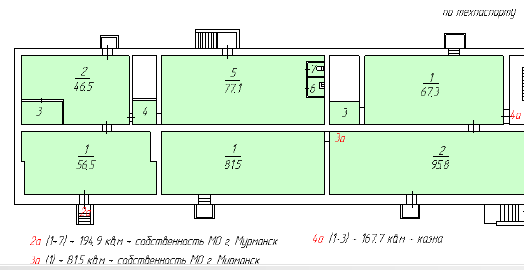 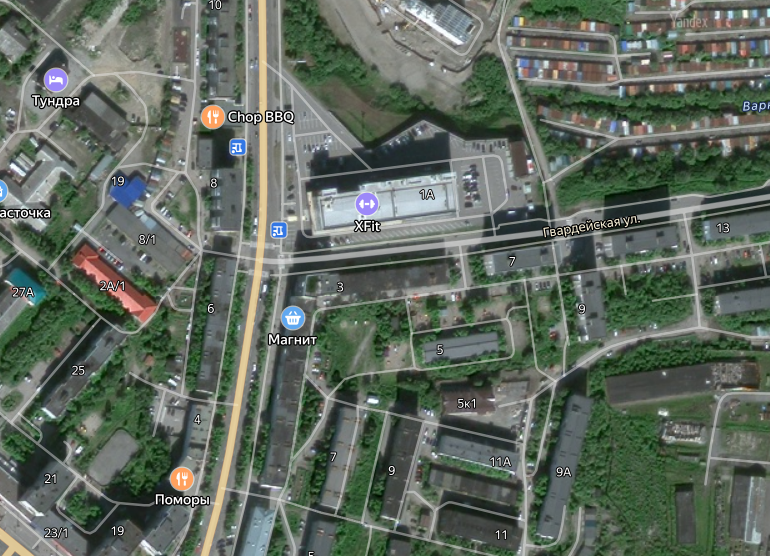 
АДМИНИСТРАЦИЯ ГОРОДА МУРМАНСКА 
КОМИТЕТ ИМУЩЕСТВЕННЫХ ОТНОШЕНИЙ ГОРОДА МУРМАНСКАВ Ы П И С К А
из реестра муниципального имущества города Мурманска

Настоящая выписка содержит сведения из раздела № 1 «Сведения о муниципальном недвижимом имуществе» по состоянию на 23.11.2023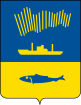 город Мурманск23.11.20231.Тип (категория) объектаОбъект нежилого фонда (нежилые помещения в многоквартирном доме (подвал))2.Реестровый номер51:О:H-031:003:000-000:0003.НаименованиеНежилые помещения в многоквартирном доме4.Адрес (местоположение) недвижимого имуществаг. Мурманск, ул. Гвардейская д. 35.Этаж (номер на поэтажном плане)подвал/2а (1-7)6.Общая площадь, кв.м194,907.Площадь подвала, кв.м194,908.Иные параметры недвижимого имущества9.Балансовая стоимость недвижимого имущества, руб1 074 363,5410.Сумма начисленной амортизации (износ), руб135 739,3211.Кадастровый номер недвижимого имущества51:20:0002125:255512.Кадастровая стоимость недвижимого имущества, руб7 234 969,5913.Собственник недвижимого имуществаМуниципальное образование город Мурманск14.Госрегистрация права муниципальной собственности№ гос.регистрации 51-01/01-17/2000-179 от 16.11.200915.Дата возникновения права муниципальной собственности05.10.199916.Реквизиты документов оснований возникновения права муниципальной собственности на недвижимое имуществоПостановление администрации города Мурманска №2666 от 28.09.1999;Приказ Комитета №1301/04 от 05.10.1999;Решение Мурманского городского Совета (приложение №1 к указанному решению) №9-104 от 30.05.2005Принято от ОАО "Мурманскморстрой"17.Правообладатель муниципального недвижимого имущества/наличие в составе казныКазна муниципального образования город Мурманск18.Реквизиты документов оснований использования недвижимого имущества правообладателем/наличия в составе казныПриказ Комитета №83 от 21.01.201419.Госрегистрация права правообладателя20.Установленные в отношении муниципального недвижимого имущества ограничения (обременения) с указанием основания и даты их возникновения и прекращения21.ПримечаниеВ перечне субъектов МСПВключено в РМИ на основании приказа по корректировке площади в казне № 83 от 21.01.2014, согласно обследования ММБУ "ЦКИМИ"Помещения площадью 194,9 кв.м. в соответствии с постановлением АгМ от 02.08.2017 № 2515 от 06.09.2018 № 3002 входят в "Перечень мун